РЕШЕНИЕ
Глазовской городской Думы
седьмого созыва№ 520	26 июня 2024 годаО разрешении муниципальному унитарному предприятию «Жилищно-коммунальное управление» муниципального образования «Город Глазов» заключить договор залога муниципального недвижимого имуществаРуководствуясь Гражданским кодексом Российской Федерации, Федеральным законом от 14.11.2002 № 161-ФЗ «О государственных и муниципальных унитарных предприятиях», Федеральным законом от 06.10.2003 № 131-ФЗ «Об общих принципах организации местного самоуправления в Российской Федерации», Положением «О порядке управления и распоряжения муниципальным имуществом города Глазова», утвержденным решением Глазовской городской Думы от 26.04.2006 № 120, Уставом муниципального образования «Городской округ «Город Глазов» Удмуртской Республики», Глазовская городская Дума решает:1. Для осуществления уплаты налоговых платежей, расчетов с кредиторами разрешить муниципальному унитарному предприятию «Жилищно-коммунальное управление» муниципального образования «Город Глазов» заключить договор залога следующих объектов недвижимого муниципального имущества, закрепленных на праве хозяйственного ведения за муниципальным унитарным предприятием «Жилищно-коммунальное управление» муниципального образования «Город Глазов»:Административно-бытовой корпус, назначение: нежилое здание, общая площадь 812,4 кв.м., 2 этажный (подземных этажей - 0), кадастровый номер: 18:28:000022:93, адрес объекта: УР, г. Глазов, ул. Мопра, 37, стр.8.Автомойка, назначение: нежилое здание, общая площадь 71,5 кв.м., 1 этажный (подземных этажей – 0), кадастровый номер: 18:28:000022:87, адрес объекта: УР, г. Глазов, ул. Мопра, 37.Ремонтно-механический участок, назначение: нежилое здание, общая площадь 1 489,1 кв.м., 1 этажный (подземных этажей – 1), кадастровый номер: 18:28:000022:753, адрес объекта: УР, г. Глазов, ул. Мопра, 37, стр.10. Участок деревообработки, назначение: нежилое здание, площадь 1 796,2 кв.м., 2 этажный (подземных этажей – 0), кадастровый номер: 18:28:000022:89, адрес объекта: УР, г. Глазов, ул. Мопра, 37, стр.11. Теплая стоянка (блок 1), назначение: нежилое здание, площадь 380,5 кв.м., 1 этажный (подземных этажей – 0), кадастровый номер: 18:28:000022:115, адрес объекта: УР, г. Глазов, ул. Мопра, 37, стр.2, блок № 1.Теплая стоянка (блок 2), назначение: нежилое здание, площадь 648,6 кв.м., 1 этажный (подземных этажей – 0), кадастровый номер: 18:28:000022:92, адрес объекта: УР, г. Глазов, ул. Мопра, 37, стр.3.Авторемонтная мастерская, назначение: нежилое здание, площадь 252,5 кв.м., 1 этажный (подземных этажей – 0), кадастровый номер: 18:28:000022:94, адрес объекта: УР, г. Глазов, ул. Мопра, 37.Участок по ремонту узлов и агрегатов, назначение: нежилое здание, площадь 461,4 кв.м.,1 этажный (подземных этажей – 0), кадастровый номер: 18:28:000023:311, адрес объекта: УР, г. Глазов, ул. Мопра, 37, стр.6.Склад, назначение: нежилое помещение, площадь 581,6 кв.м., 1 этажный (подземных этажей – 0), кадастровый номер: 18:28:000022:758, адрес объекта: УР, г. Глазов, ул. Мопра, 37, стр.5.Контрольно-пропускной пункт, назначение: нежилое здание, площадь 63,2 кв.м., 1 этажный (подземных этажей – 0), кадастровый номер: 18:28:000022:116, адрес объекта: УР, г. Глазов, ул. Мопра, 37, стр.1.Подземное хранилище, нежилое здание, 1 этажный (подземных этажей – 1), общая площадь 389,3 кв.м., кадастровый номер 18:28:000022:90, адрес объекта: УР, г. Глазов, ул. Мопра, 37, стр.12.Административное здание ЖКУ, назначение: нежилое здание, общая площадь 925,4 кв.м., 2 этажный (подземных этажей - 0), кадастровый номер: 18:28:000029:1952, адрес объекта: УР, г. Глазов, ул. Школьная, 21Б.Здание ЖЭКа-5, назначение: нежилое здание, общая площадь 824,9 кв.м., 2 этажный (подземных этажей – 1), кадастровый номер: 18:28:000047:152, адрес объекта: адрес объекта: УР, г. Глазов, ул. К. Маркса, 17. Здание бани № 4, назначение: нежилое здание, площадь 2 309,1 кв.м., 3 этажный (подземных этажей – 1), кадастровый номер: 18:28:000055:2858, адрес объекта: УР, г. Глазов, ул. Сулимова, 88. Председатель Глазовской городской Думы				          	    	И.А. Волковгород Глазов«       » июня 2024 годаГородская Дума муниципального образования «Городской округ «Город Глазов» Удмуртской Республики» (Глазовская городская Дума)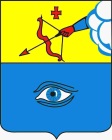 Удмурт Элькуныс «Глазкар» кар округ» муниципал кылдытэтлэн кар Думаез(Глазкар Дума)